Утверждаю: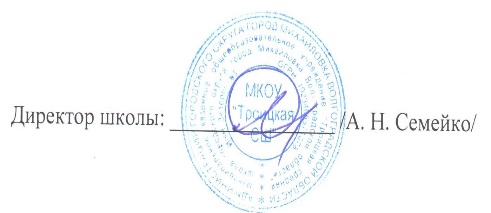 План-работыпедагога-психолога на 2020-2021 уч. годЦель деятельности: психолого-педагогическое сопровождение субъектов образовательного процессаЗадачи:Психологический анализ социальной ситуации развития, выявление основных проблем и определение причин их возникновения, путей и средств их разрешения.Содействие личностному и интеллектуальному развитию обучающихся на каждом возрастном этапе.Формирование у обучающихся способности к самоопределению в выборе профессиональной деятельности.Профилактика и преодоление отклонений в социальном и психологическом здоровье, а также развитии обучающихся.Содействие распространению и внедрению в практику школы достижений в области отечественной и зарубежной психологии.Содействие обеспечению деятельности педагогических работников школы научно-методическими материалами и разработками в области психологии.Оказание помощи в личностном развитии перспективным, способным, одаренным обучающимся в условиях общеобразовательного учреждения.1. Диагностическая работа2.Коррекционно-развивающая работа3. Профилактическая работа4.Консультативная и просветительская работа№ п/пПланируемые мероприятияОбъект деятельностиСрокиПланируемый результат. Примечание1Проведение диагностических методик на определение адаптации первоклассников к школьному обучению:Учащиеся 1-х классовОктябрьОпределить уровень адаптационного периода у первоклассников. Выработка рекомендаций классным руководителям и родителям.2Прослеживание хода адаптации учащихся 5-х классовУчащиеся 5-х классовОктябрьВыявление дезадаптированных детей. Выработка рекомендаций родителям и классным руководителям3Анкетирование «Психологическая готовность к ГИА, ЕГЭ»«Стратегия подготовки к экзаменам»9,11 классыЯнварь№ п/пПланируемые мероприятияОбъект деятельностиСрокиПланируемый результат1.Групповые коррекционно-развивающие занятия с детьми с низким уровнем адаптации к школе1-е классыНоябрь-декабрьПовышение уровня школьной мотивации. Снятие тревожности у первоклассников.2.Индивидуальные коррекционно-развивающие занятия с детьми с асоциальным поведением1-6 классыВ течение годаРазвитие коммуникативных и личностных качеств у детей «группы риска»3.Групповые занятия с обучающимися 11-х классов по подготовке к ЕГЭ «Путь к успеху»11-е классыНоябрь, январь,февральПовышение стрессоустойчивости и уверенности в себе№ п/пПланируемые мероприятияОбъект деятельностиСрокиПланируемый результат1.Профилактика СПИД и ВИЧ инфекций5-11 классыДекабрь2.Индивидуальные беседы: «Правила поведения в школе»1-4 классыВ течение годаФормирование правильного отношения к себе и другим3.Индивидуальные беседы «Моя будущая профессия»9-11 классыВ течение годаФормирование профессионального интереса, исходя из личностных возможностей обучающихся4.Участие в Советах профилактики1-11 классыВ течение годаВзаимодействие с социально-педагогической службой школы в работе с детьми «группы риска»№ п/пПланируемые мероприятияОбъект деятельностиСрокиПланируемый результат1.Классный час «Мы выбираем будущую профессию»8-11 классымарт2.Родительский лекторий «Помощь родителей в профессиональном самоопределении учащихся» (по запросу кл. руководителей)Родители 9-11 классовмайРекомендации родителям в учете индивидуальных особенностей учащихся при выборе профессии»3.Индивидуальное консультирование обучающихся2-11 классыВ течение годаПсихологическая поддержка4.Индивидуальное консультирование родителей по вопросам подготовки к экзаменамРодители учащихсяВ течение годаПсихологическая поддержка5.Индивидуальное консультирование учителей по вопросам обучения и взаимодействия с учащимися в экзаменационный периодУчителя-предметники, Кл. руководителиВ течение годаПсихологическая поддержка